Салбинский сельский Совет депутатов  Ермаковского  района  Красноярского  края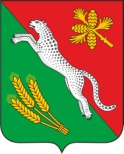 ________________________________________________________________662831, Красноярский край, Ермаковский район село Салба ул. Центральная д. 18, тел. 8 (39138) 34-4-19, 34-4-23       РЕШЕНИЕ                                           23.12. 2022 г.								№ 10-21рОб отмене  решения  № 02-03р от 28.02.2019 г.В соответствии  с  Протестом Прокуратуры Ермаковского  района № 7-03-2022  от 19.12.2022 г. Салбинский сельский Совет депутатовРЕШИЛ:1.  Решение  Салбинского  сельского  Совета  депутатов № 02-03 р от 28.02.2019 г. " Об утверждении  Правил  землепользования  и  застройки  муниципального  образования  сельского поселения  Салбинский сельсовет"  признать утратившим силу.2. Решение   вступает с силу  с момента его  подписания  и  подлежит официальному  обнародованию  (опубликованию).3. Контроль за  исполнением  настоящего  решения  оставляю  за собой.Председатель  Салбинскогосельского  Совета  депутатов	,		Глава  Салбинского  сельсовета			Г.В.  Шпенёва